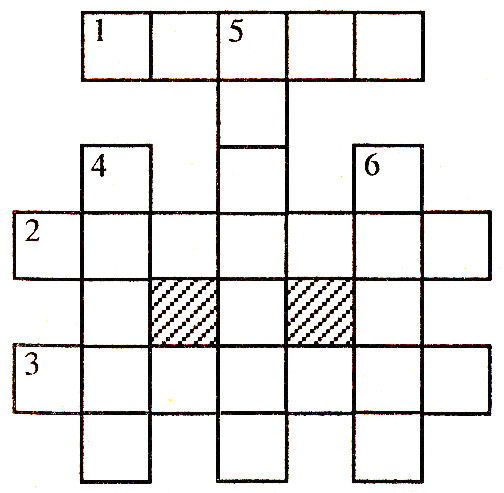 Тема: Непроверяемые безударные гласные. Словарные слова.По горизонтали.1. То он блин, то он клин, ночью на небе один. (Месяц)2. Самый бойкий я рабочий в мастерской, колочу я что есть мочи день-деньской. (Молоток.)3. Растет на грядке зеленая ветка, а на ней - красные детки.  (Помидор.)По вертикали.4. Без рук, без ног, а рисовать умеет. (Мороз.)5. Всегда шагаем мы вдвоем, похожие, как братья. Мы за обедом - под столом, а ночью - под кроватью. (Тапочки.)6. В лесу кланяется, придет домой - растянется. (Топор.)--- От существительных образовать прилагательные!